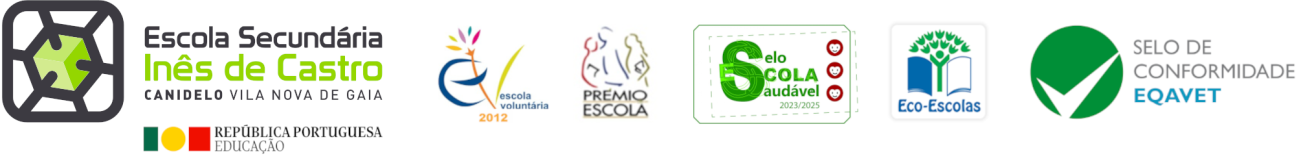 AÇÃO SOCIAL ESCOLAR – AUXÍLIOS ECONÓMICOSCandidatura à BOLSA DE MÉRITO   -   Ano letivo 2024/25Nº cartão do aluno   a__ __ __ __Nome completo do aluno ____________________________________________________________Encarregado de educação _____________________________________________________________ Após candidatura ao ASE e tendo  concluído na Escola Secundária de Inês de Castro, no ano letivo 2023/24, o ______º ano/turma, com a média de _______ (média calculada com arredondamento e com aproveitamento a todas as disciplinas curriculares ou módulos),  apresenta a sua candidatura à Bolsa de Mérito para o ano letivo de 2024/25, ano em que irá frequentar o _____º ano do ensino secundário, na escola ________________________________________. IBAN PT50 _____ ______ ______ ______ _____  __ (comprovativo do NIB, já consta na candidatura ASE) Canidelo, ___ de _______________ de 2024      Assinatura legível do Enc. de Educação _________________________________________________ (a preencher pelos serviços)Rececionado em   ____/ _____/ 20___       A/O  Assistente Técnica(o)___________________________……………………………………………………………………………………………………………………………………………………………………...Comprovativo a devolver ao enc. de educação – candidatura à Bolsa de Mérito  2024/25Nome do aluno  _______________________________________________________________Data da receção   _____/______/ 202__                                    A/O  Assistente Técnica(o)_______________________________Informação do ASEEscalão do abono de família: _________Escalão do ASE:  _________A/O Assistente Técnica(o)___________________Informação dos ServiçosMédia de  ___________  valores____/ ____/ 2024A Coordenadora Técnica____________________Homologo a atribuição / não atribuição da Bolsa de Mérito____/ ____/ 2024A Diretora__________________